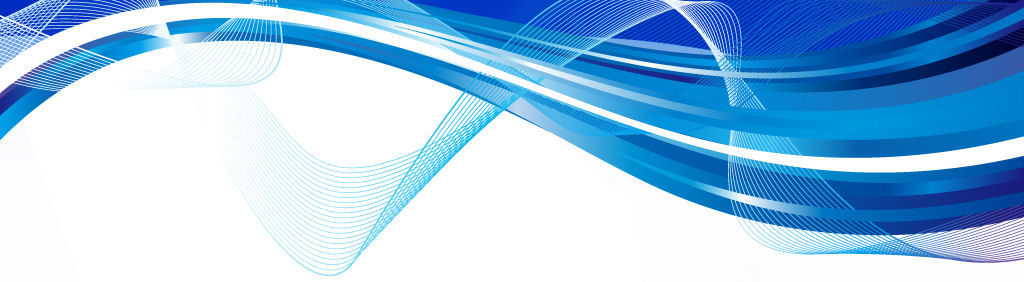 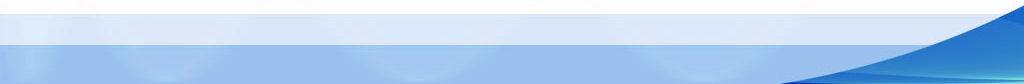 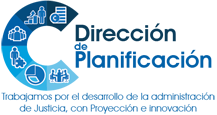 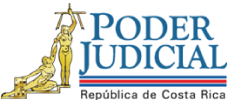 Proceso Ejecución de las OperacionesSubproceso de Organización InstitucionalEstudio de Requerimiento HumanoAnteproyecto de Presupuesto 2021Equipo interdisciplinario (Psicóloga o Psicólogo y Trabajadora o Trabajador Social) del Departamento de Trabajo Social y Psicología, para la atención de asuntos delJuzgado Niñez y AdolescenciaFebrero del 2020ltaDirección de PlanificaciónDirección de PlanificaciónFecha:26/02/2020Estudio de Requerimiento HumanoEstudio de Requerimiento Humano# Informe:329-PLA-RH-OI-2020Proyecto u oficinas analizadas:Equipo interdisciplinario (Psicóloga o Psicólogo y Trabajadora o Trabajador Social) del Departamento de Trabajo Social y Psicología, para la atención de asuntos del Juzgado Niñez y Adolescencia.Equipo interdisciplinario (Psicóloga o Psicólogo y Trabajadora o Trabajador Social) del Departamento de Trabajo Social y Psicología, para la atención de asuntos del Juzgado Niñez y Adolescencia.Equipo interdisciplinario (Psicóloga o Psicólogo y Trabajadora o Trabajador Social) del Departamento de Trabajo Social y Psicología, para la atención de asuntos del Juzgado Niñez y Adolescencia.I. Plazas por AnalizarEn total se analizan 2 plazas desglosadas de la siguiente manera:Cuadro 1Cantidad de Recurso Humano extraordinario para la atencióndel Juzgado de Niñez y AdolescenciaFUENTE: Tomado del informe 247-PLA-EV-20198 de Requerimiento Humano para el 2020, de la Dirección de Planificación.II. Justificación de la Situación o Necesidad PlanteadaDada la necesidad de atención prioritaria de los dictámenes solicitados al Departamento de Trabajo Social y Psicología por parte del Juzgado de Niñez y Adolescencia y atendiendo el interés superior del niño, se busca dar una atención más expedita a las solicitudes de dictamen solicitados por el despacho.Por tal situación, se asignó un equipo interdisciplinario (psicóloga o psicólogo y trabajadora o trabajador social) que se otorgó a ese Departamento desde el 2015 a la fecha, el cual ha contribuido a mejorar la atención de los peritajes que solicita el Juzgado de Niñez y Adolescencia.III. Información Relevante3.1. Antecedentes El equipo interdisciplinario extraordinario (psicóloga o psicólogo y trabajadora o trabajador social) recomendado para el Departamento de Trabajo Social y Psicología, nace en el estudio 069-PLA-PI-2014, en primer lugar porque existían retrasos en los tiempos de atención de los peritajes solicitados por el Juzgado de Niñez y Adolescencia al Departamento de Trabajo Social y Psicología, el tiempo de respuesta oscilaban entre los seis y los doce meses sin que el peritaje se hubiera rendido, lo que impactaba directamente en los tiempos de respuesta del Juzgado de Niñez y Adolescencia, afectando a los menores sometidos a estos procesos ya que no se les podía definir prontamente su situación jurídica, lo cual era realmente preocupante sobre todo cuando se encontraban institucionalizados.Aunado a lo anterior, en aquel momento la Corte Plena en sesión 04-14 celebrada el 3 de febrero del 2014, artículo XVIII designó este tema como prioritario dentro de las directrices presupuestarias de aquel momento.De esta manera, se otorgó un equipo extraordinario para apoyar las labores del equipo ordinario, contribuyendo a reducir los tiempos de respuesta del Departamento de Trabajo Social y Psicología, pasando de un promedio de  12 meses (en el 2014), a 5 meses (2015 hasta el 2018); este plazo que se reduce aún más en el 2019, al registrarse tiempos de entre 3 a 4 meses, sin importar que sea psicológico, psicosocial o social.Por otra parte, el peritaje es un elemento esencial en los procesos de niñez y adolescencia, ya que tiene la finalidad, de aportar los conocimientos técnicos referidos al ámbito de las relaciones interpersonales y familiares del menor, contribuyendo a clarificar la situación que se está valorando por parte de la persona juzgadora al aportar elementos objetivos para definir la situación jurídica de este.La ausencia de ese equipo impactaría negativamente en la atención de las valoraciones solicitadas por el Juzgado de Niñez y Adolescencia que pasarían a formar parte de la carga ordinaria del Departamento, situación que ya ha sido superada con la dotación específica de estos recursos.3.2. Descripción del proceso actual para la realización de peritajes por parte del equipo interdisciplinario extraordinarioEl proceso general para la realización de peritajes del Departamento de Trabajo Social y Psicología se puede desglosar en tres fases generales:La etapa de Inicio es de ámbito administrativo, la cual se espera no sea mayor a una semana, las Etapas de Investigación y Conclusión o Cierre, tienen que durar aproximadamente 2 meses aproximadamente, según instrucciones de la Jefatura del Departamento de Trabajo Social y Psicología.  En estas etapas se deben de lidiar con varios factores, que pueden incidir directamente en la duración, como es el caso de la disponibilidad de citas, asignación de vehículo o bien disponibilidad de encontrar a las partes.Se hace necesario hacer referencia a la disponibilidad de vehículos institucionales, ya que estos son necesarios para llevar a cabo las investigaciones de campo, entrevistas focalizadas, valoración social domiciliaria, consulta vecinal e institucional y observaciones de las condiciones de la comunidad, visitas a hospitales, albergues, escuelas o cualquier visita que el profesional considere necesaria al realizar su informe.3.3. Información estadísticaDe seguido se muestra el comportamiento de las diferentes variables estadísticas, para el período que comprende mayo del 2015 a diciembre 2019, tanto para el equipo de trabajo ordinario como para el equipo de trabajo extraordinario.El siguiente cuadro muestra la cantidad de dictámenes solicitados y cerrados que ha rendido el Departamento de Trabajo Social y Psicología (DTSP) al Juzgado de Niñez y Adolescencia, tanto del equipo de trabajo ordinario como el extraordinario.  De esta manera se puede determinar si existen los elementos necesarios que justifiquen la permanencia del recurso humano en el Juzgado. Cuadro 2Cantidad de valoraciones solicitados por el Juzgado de Niñez y Adolescencia a los equipos de trabajo del DTSP, de mayo 2015 a diciembre de 2020 datos proyectados)Notas: (1), Datos promedios según datos de  períodos  anteriores.Fuente: Elaboración propia, datos del DTS y P.Se desprende del cuadro anterior que desde el 2015 y hasta el 2019, se han recibido por parte del Juzgado de Niñez y Adolescencia un promedio de 56.1 solicitudes de dictámenes por año por equipo; sin embargo, estás pueden ser atendidas de forma individual según la disciplina de trabajo social o psicología, así como de forma conjunta.Es por el motivo anteriormente señalado que en varios de los años el valor de los casos cerrados es mayor al de los casos entrados, puesto que una sola solicitud puede ser atendida por ambas disciplinas de forma individual, propiamente en las solicitudes de estudios psicosociales.Ahora bien, de mantenerse el comportamiento de los casos entrados y los casos salidos se puede realizar una proyección simple para el 2020, en donde los casos entrados o solicitudes recibidas para el equipo ordinario seria de 54 casos nuevos y si se mantienen los rendimientos registrados se esperaría se concluyan 69.  Para el caso del Equipo Extraordinario, la entrada se proyecta en 58 casos nuevos, cifra muy similar al del equipo ordinario, ya que siempre se busca una distribución equitativa entre ambos equipos, los casos concluidos estarían alcanzado los 74.De cumplirse con la proyección anterior, ambos equipos de trabajo tendrían, una carga de trabajo la cual garantiza el cumplimiento de las cuotas de trabajo sin que los recursos sean subutilizados.Seguidamente, se presenta el cuadro 3 con la distribución porcentual de la carga de trabajo por equipo, a fin de determinar si existe equidad en los mismos.Cuadro 3Distribución porcentual de la carga de trabajo, por equipo, para el período de mayo 2015 a diciembre de 2019Nota: El valor porcentual, corresponde a la cantidad de casos asignados a cada equipo (ver cuadro 2) entre el total de caso por asignar.Fuente: Elaboración propia.Se denota que la distribución de la carga de trabajo en ambos equipos es muy similar, procurándose realizarla de forma equitativa, situación que no se cumple en el 2019, pudiéndose sobrecargar al equipo extraordinario.El siguiente cuadro muestra el comportamiento de trabajo por disciplina durante el período 2015 al 2019, con el fin de evidenciar la atención efectiva de las solicitudes de dictámenes:Cuadro 4Cantidad y tipo de valoraciones solicitados por el Juzgado de Niñez y Adolescencia a los equipos de trabajo del DTSP,de mayo 2015 a diciembre de 2019Notas: (1) El total de casos cerrados en estudios psicosociales comprenden 34 de psicología y 48 de trabajo social.(2) El total de casos cerrados en estudios psicosociales comprenden 46 de psicología y 52 de trabajo social.FUENTE: Elaboración con datos brindados por el Departamento de Trabajo Social y Psicología.Del total de 77 solicitudes psicosociales del 2019, el 62.3% fue atendido por el equipo extraordinario y un 37.7% por el equipo ordinario. En cuando a los peritajes psicológicos, el 44.4% lo atendió el equipo extraordinario, mientras que el equipo ordinario atendió el 55.6% restante.  Finalmente debe observarse, que el 66.7% de las solicitudes de informe social, fueron atendidas por el equipo extraordinario, y el 33.3% restante lo atendió el equipo ordinario.Por otra parte, al analizar los casos cerrados durante el 2019, se observa que de las solicitudes psicosociales se cerraron 180, de las cuales el equipo ordinario atendió el 45.6% y el extraordinario el 54.4% restante.  En el caso de las solicitudes de valoración psicológica, de los 9 casos que se cerraron, el 44.4% lo atendió el equipo extraordinario y el 55.6% el equipo ordinario.  Para finalizar, en cuanto a las solicitudes de valoración social se cerraron para el 2019 un total de 4, de las cuales el 50% fueron atendidas por cada equipo de trabajo.Por otra parte, la distribución de la carga de trabajo por la o el profesional en psicología, como por parte de la o el trabajador social que conforman el equipo extraordinario de Niñez y Adolescencia, es el siguiente:Cuadro N°5Fuente:  Elaboración propia, datos del Departamento de Trabajo Social y Psicología.La profesional o el profesional en psicología del equipo extraordinario concluyó 50 casos, con un promedio mensual de 4.44 casos, mientras que la profesional o el profesional en trabajo social cerró 54 casos en total con un promedio de 4.8 casos mensuales.   En ambos casos se cumple con la cuota mensual establecida en el estudio integral del Departamento de Trabajo Social y Psicología que se llevó a cabo por esta Dirección mediante informe 1023-PLA-2017, la cual es de 4 casos en psicología y 5 en trabajo social.Dicho de otra forma, se espera que por año el o la psicóloga dé por cerrados un total de 45 casos y para él o la trabajadora social 56 casos, de los datos mostrados anteriormente, se concluye que se alcanzan los parámetros establecidos, lo que se traduce en un desempeño satisfactorio del equipo de trabajo extraordinario.De no contarse con el equipo extraordinario, el equipo ordinario experimentaría un aumento de la carga de trabajo que evidentemente, repercutiría en los tiempos de respuesta y la cantidad de casos cerrados, con el agravante de lo sensible que es la materia de niñez y adolescencia, en donde debe velarse por el interés superior del niño.Como complemento al análisis realizado, el siguiente cuadro muestra el desempeño laboral del equipo de trabajo ordinario:Cuadro 6Fuente:  Elaboración propia, datos del Departamento de Trabajo Social y Psicología.La profesional o el profesional en psicología del equipo ordinario concluyó 39 casos, con un promedio mensual de 3.5 casos, mientras que la profesional o el profesional en trabajo social cerró 50 casos en total con un promedio de 4.44 casos mensuales.   En ambos casos se cumple con la cuota mensual, la cual es de 4 casos en psicología y 5 en trabajo social.3.4.- Entrevistas a la oficina involucrada  Sobre el particular se entrevistó a la Máster Alba Gutiérrez Villalobos Jefa del Departamento de Trabajo Social y Psicología, indicando los siguientes criterios respecto del equipo extraordinario.Desde la creación del Juzgado de Niñez y Adolescencia se incorporó un equipo de trabajo de un trabajador social y una psicóloga, para que dieran atención exclusiva a las solicitudes y valoraciones periciales que solicitara dicho despacho.  Con el pasar del tiempo en el 2015, se incorpora un segundo equipo para poder dar abasto con la carga de trabajo y así poder reducir los tiempos de respuesta.  Debe tenerse presente que la materia de familia, propiamente lo relacionado con niñez y adolescencia es muy sensible aunado a que también priva el interés superior del niño.Señala la Máster Gutiérrez Villalobos, qué para lograr una respuesta satisfactoria, se ejerce constantemente la supervisión y seguimiento al cumplimiento de las cuotas de trabajo a los equipos interdisciplinarios, en cuyo caso para psicología son 4 asuntos por mes y 5 para trabajo social. Manifiesta que, de no contar con el refuerzo de este equipo, la afectación es directa en cuanto a los plazos de atención, hoy en día las agendas están a 3 o 4 meses, duración que se reduce en relación con 5 a 6 que se manejaba años atrás.  Indica que se ha insistido con las autoridades judiciales, en que se puntualice en la boleta de solicitud de valoración, la pregunta judicial que desean que se les responda para el proceso; cuando esta no viene bien detallada, se coordina con el juzgado hasta que se detalle, de manera que los peritos se avoquen a contestar lo que es de interés para el proceso, logrando así una mayor inmediatez en la atención de las solicitudes. 3.5 Criterio de la Dirección de Planificación Los peritajes son un elemento esencial en los procesos de niñez y adolescencia, ya que tienen como finalidad aportar conocimientos técnicos en el ámbito de las relaciones interpersonales y familiares del menor que contribuyen a clarificar en gran medida al juzgador la situación que se está valorando respecto de ese menor, con el fin de definir su situación jurídica.Analizados los datos correspondientes al 2019, sobre el rendimiento del equipo interdisciplinario y la necesidad de su permanencia, se observa que se cumplen con las cuotas de trabajo y asumen una carga de trabajo similar a la del equipo ordinario.Esta Dirección considera que los recursos que se han venido otorgando han sido utilizados satisfactoriamente, desde el 2015, y actualmente tienen el 50% de la carga de trabajo que genera el Juzgado de Niñez y Adolescencia, prescindir de ellos colapsaría directamente los tiempos de entrega de dictámenes al despacho y se incrementaría los plazos de atención en las agendas.Lo anterior afectaría además el principio del interés superior del niño el cual es, no solo de interés público, sino que está jurídicamente protegido. IV. Elementos ResolutivosDel análisis realizado, se tienen los siguientes elementos resolutivos:4.1.- Con el fin de dar mayor atención y ser más expeditos en la entrega de dictámenes solicitados por el Juzgado de Niñez y Adolescencia, a partir del 2015, se asigna un equipo de trabajo interdisciplinario adicional para que refuerce al equipo ordinario destacado desde la creación del Juzgado.4.2.- El proceso general de atención de peritajes, está constituido por tres grandes etapas (Inicio, Investigación y Cierre), cada una de estas se subdivide en otras labores las cuales buscan definir la situación de los menores según sea la solicitud realizada por el Juzgado.  Sobre este particular la Jefatura del Departamento ha emitido directrices en cuanto a la duración y modo de abordaje con el fin de brindar una respuesta oportuna y precisa.4.3.- En el 2019, se registra una entrada de 98 solicitudes de dictámenes de los cuales 38 fueron asignados al equipo ordinario y 60 al equipo de trabajo extraordinario, dicho de otra forma, el 61.2% fue atendido por el equipo bajo análisis.4.4.- En promedio desde el 2015 al 2019, cada equipo de trabajo ha recibido 56.1 solicitudes de dictamen, que en su mayoría corresponden a atenciones psicosociales.4.5.- Durante el 2019, se cerraron un total de 180 solicitudes, de las cuales el equipo ordinario atendió el 45.6% (82) y el equipo extraordinario el 54.4% (98).  En el caso de las solicitudes de valoración psicológica, de los 9 casos que se cerraron, el 44.4% lo atendió el equipo extraordinario y el 55.6% el equipo ordinario.  Finalmente, en cuanto a las solicitudes de valoración social se cerraron durante el 2019 un total de 4, de las cuales el 50% fueron atendidas por cada equipo de trabajo.4.6.- Propiamente la distribución de solicitudes en el Equipo Extraordinario, evidencia que 50 solicitudes fueron cerradas por la profesional en psicología y las restantes 54 por la trabajadora social.4.7.- Durante el 2019, se ha cumplido con las cuotas de trabajo establecidas por esta Dirección en el informe N°1023-PLA-2017, las cuales corresponden a cuatro casos mensuales terminados para las psicólogas o psicólogos y de cinco para las trabajadoras o trabajadores sociales, tanto el equipo de trabajo extraordinario como el ordinario.En conclusión, esta Dirección considera que con el apoyo del equipo interdisciplinario extraordinario (psicóloga o psicólogo y trabajadora o trabajador social) se ha logrado dar una mejor y oportuna atención de los dictámenes solicitados por el Juzgado de Niñez y Adolescencia. Se reitera que el otorgamiento del equipo extraordinario se dio con el propósito de dar interés superior del niño y adolescente, y  apoyar las labores del equipo ordinario, contribuyendo a reducir los tiempos de respuesta del Departamento de Trabajo Social y Psicología, pasando de un promedio de 7 a 12 meses (en el 2014), a 5 meses (2015 hasta el 2018); y en el 2019 este plazo se reduce aún más al registrarse tiempos de entre 3 a 4 meses, sin importar que sea psicológico, psicosocial o social. La carga de trabajo para un solo equipo interdisciplinario es alta, por lo cual, de no contarse con el equipo de trabajo extraordinario, se  podría dar un retroceso en los tiempos de respuesta, los cuales antes de que se asignara el refuerzo en el 2015 oscilaban en promedio 9.5 meses.Al finalizar el año 2019, se tienen pendientes 64 solicitudes de dictamen por parte de los equipos interdisciplinarios del Departamento de Trabajo Social y Psicóloga, distribuidas en 16 del equipo ordinario y 48 del equipo de trabajo extraordinario.Por otro lado, el Juzgado de Niñez y Adolescencia cierra el año con un circulante de 1203 expedientes en trámite desglosados de la siguiente forma 724 en etapa demanda, 400 en etapa demostrativa, y 79 en fase conclusiva.  Y reporta 66 solicitudes pendientes (consulta realizada a la Coordinadora Judicial, Laura Díaz Rojas) de entrega de dictámenes por parte de los equipos interdisciplinarios, puede existir una diferencia entre pendientes la cual radica en el tiempo de solicitud y asignación. Bajo estos datos se asegura una demanda del servicio el cual garantiza no caer en subutilización de los equipos interdisciplinarios.V. Recomendacio-nes5.1.-Luego del análisis realizado esta Dirección es del criterio que se debe dar continuidad y permanencia del equipo interdisciplinario en el Juzgado de Niñez y Adolescencia, por tal motivo recomienda la creación de forma ordinaria de las siguientes plazas que vienen operando desde hace algunos años:() No se requiere mobiliario ni equipo, ya que las plazas se encuentran en funcionamiento desde hace algunos años.5.2.- Se otorga el recurso con la finalidad de que continúen atendiendo de manera prioritaria los peritajes que solicita el Juzgado de Niñez y Adolescencia, junto con el equipo ordinario que ya existe para ese fin.  Deberán continuar abordando de manera primaria, aquellos asuntos con mayor antigüedad, con la finalidad de que se acorten los plazos de espera para la conclusión de los peritajes y se dé una respuesta oportuna a los requerimientos del Juzgado de Niñez y Adolescencia, en los distintos procesos en los cuales se solicita ese criterio experto para dictar una resolución judicial.5.2.1 Vinculación con el Plan Estratégico del Poder JudicialEl recurso que se analiza se encuentra vinculado al Plan Estratégico Institucional 2019-2024, en el objetivo “Resolver conflictos de forma imparcial, célere y eficaz, para contribuir con la democracia y la paz social” incluido en el tema estratégico” Resolución oportuna de Conflictos”.5.2.2 Limitaciones PresupuestariasLa Corte Plena ha brindado directrices en cuanto a la limitación de crecimiento de plazas nuevas, sin embargo, se deja plasmada la necesidad del recurso humano.5.3.- La Jefatura del Departamento de Trabajo Social y Psicología deberá velar porque los profesionales responsables de atender asuntos de Niñez y Adolescencia, sigan cumpliendo con los parámetros establecidos en el estudio integral del Departamento de Trabajo Social y Psicología realizado por esta Dirección mediante informe 1023-PLA-2017, el cual indica que al mes se deben de finalizar un mínimo de cuatro casos mensuales para las psicólogas o psicólogos y de cinco para las trabajadoras o trabajadores sociales.5.4.- Es necesario que la distribución de la carga de trabajo en ambos equipos cumpla la forma equitativa que se venía presentando en los años previos al 2019, a fin de no sobrecargar al equipo extraordinario y mantener un equilibrio en las cargas de trabajo de ambos equipos.Realizado por:Lic. Alejandro Fonseca Arguedas, Profesional 2.Aprobado por:Licda. Ginethe Retana Ureña, Jefe Subproceso Organización InstitucionalVisto bueno:Licda. Nacira Valverde Bermúdez, Directora a.i. de Planificación